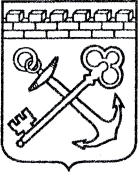 АДМИНИСТРАЦИЯ ЛЕНИНГРАДСКОЙ ОБЛАСТИКОМИТЕТ ПО КУЛЬТУРЕ ЛЕНИНГРАДСКОЙ ОБЛАСТИПРИКАЗ«___»____________2019 г.                                                         №___________________                                                                                                         г. Санкт-ПетербургОб установлении границ территории и предмета охраны объекта культурного наследия федерального значения «Церковь Георгиевская (деревянная), 1781 г.» по адресу: Ленинградская область, Подпорожский муниципальный район,                                  Вознесенское городское поселение, д. Кипрушино, ул. Миронкова, д. 29В соответствии со статьями 3.1, 9.1, 20, 33 Федерального закона                                        от 25 июня 2002 года № 73-ФЗ «Об объектах культурного наследия                    (памятниках истории и культуры) народов Российской Федерации», ст. 4 закона Ленинградской области от 25 декабря 2015 года № 140-оз «О государственной охране, сохранении, использовании и популяризации объектов культурного наследия (памятников истории и культуры) народов Российской Федерации, расположенных на территории Ленинградской области», п. 2.2.1.                           Положения о комитете по культуре Ленинградской области, утвержденного постановлением Правительства Ленинградской области от 24 октября 2017 года                № 431, приказываю:Установить границы и режим использования территории объекта культурного наследия федерального значения «Церковь Георгиевская (деревянная), 1781 г.» (памятник) по адресу: Ленинградская область,                                   Подпорожский муниципальный район, Вознесенское городское поселение,                        д. Кипрушино, ул. Миронкова, д. 29, принятого под государственную охрану Постановлением Совета Министров РСФСР от 30 августа 1960 года № 1327, согласно приложению 1 к настоящему приказу. Установить предмет охраны объекта культурного наследия федерального значения «Церковь Георгиевская (деревянная), 1781 г.» (памятник) по адресу: Ленинградская область, Подпорожский муниципальный район,                         Вознесенское городское поселение, д. Кипрушино, ул. Миронкова, д. 29, согласно приложению 2 к настоящему приказу.Отделу по осуществлению полномочий Российской Федерации в сфере объектов культурного наследия департамента государственной охраны, сохранения и использования объектов культурного наследия комитета по культуре Ленинградской области обеспечить:- внесение соответствующих сведений в Единый государственный реестр объектов культурного наследия (памятников истории и культуры) народов Российской Федерации;- копию настоящего приказа направить в сроки, установленные действующим законодательством, в федеральный орган исполнительной власти, уполномоченный Правительством Российской Федерации на осуществление государственного кадастрового учета, государственной регистрации прав, ведение Единого государственного реестра недвижимости и предоставление сведений, содержащихся в Едином государственном реестре недвижимости, его территориальные органы. Отделу взаимодействия с муниципальными образованиями, информатизации и организационной работы комитета по культуре Ленинградской области обеспечить размещение настоящего приказа на сайте комитета по культуре Ленинградской области в информационно-телекоммуникационной сети «Интернет».Контроль за исполнением настоящего приказа возложить на заместителя начальника департамента государственной охраны, сохранения и использования объектов культурного наследия комитета по культуре Ленинградской области. Настоящий приказ вступает в силу со дня его официального опубликования.Председатель комитета							                     В.О. ЦойСогласовано:Начальник департамента государственной охраны, сохранения и использования объектов культурного наследия комитета по культуре Ленинградской области____________________________ А.Н. КарловЗаместитель начальника департамента государственной охраны, сохранения и использования объектов культурного наследия комитета по культуре Ленинградской области____________________________ Г.Е. ЛазареваНачальник отдела по осуществлению полномочий Российской Федерации  департамента государственной охраны, сохранения и использования объектов культурного наследия комитета по культуре Ленинградской области_____________________________ Н.П. БольшаковаНачальник сектора судебного и административного производства комитета по культуре Ленинградской области____________________________ Ю.И. ЮрутьОзнакомлен: Заместитель начальника департамента государственной охраны, сохранения и использования объектов культурного наследия комитета по культуре Ленинградской области____________________________ Г.Е. ЛазареваНачальник отдела взаимодействия с муниципальными образованиями, информатизации                           и организационной работы комитета по культуре Ленинградской области_____________________________ Т.П. ПавловаГлавный специалист отдела по осуществлению полномочий Российской Федерации в сфере объектов культурного наследия департамента государственной охраны, сохранения                                  и использования  объектов культурного наследия комитета по культуре Ленинградской области  ____________________________ Н.И. Корнилова        Подготовлено:Главный специалист отдела по осуществлению полномочий Российской Федерации в сфере объектов культурного наследия департамента государственной охраны, сохранения                                  и использования  объектов культурного наследия комитета по культуре Ленинградской области  ____________________________ Н.И. Корнилова        Приложение № 1к приказу комитета по культуреЛенинградской области от «___» _____________2019 г. № _________________________Границы территории объекта культурного наследия федерального значения «Церковь Георгиевская (деревянная), 1781 г.» (памятник) по адресу: Ленинградская область, Подпорожский муниципальный район,                 Вознесенское городское поселение, д. Кипрушино, ул. Миронкова, д. 291. Текстовое описание границ Границы поворотных (характерных) точек объекта определены по земельному участку, непосредственно занятым памятником, с минимальным отступлением                от пятна застройки и упрощением конфигурации. Таким образом границы проходят от исходной поворотной (характерной) точки 1 на юго-восток до поворотной (характерной) точки 2, далее на юго-запад до поворотной (характерной) точки 3, далее на северо-запад до поворотной (характерной) точки 4, далее на северо-восток до исходной поворотной (характерной) точки 1. Границы территории памятника зафиксированы поворотными точками, которые даны в местной системе координат МСК-47 зона 3.2. Карта (схема) границ территории объекта культурного наследия федерального значения «Церковь Георгиевская (деревянная), 1781 г.» (памятник) по адресу: Ленинградская область, Подпорожский муниципальный район, Вознесенское городское поселение, д. Кипрушино, ул. Миронкова, д. 29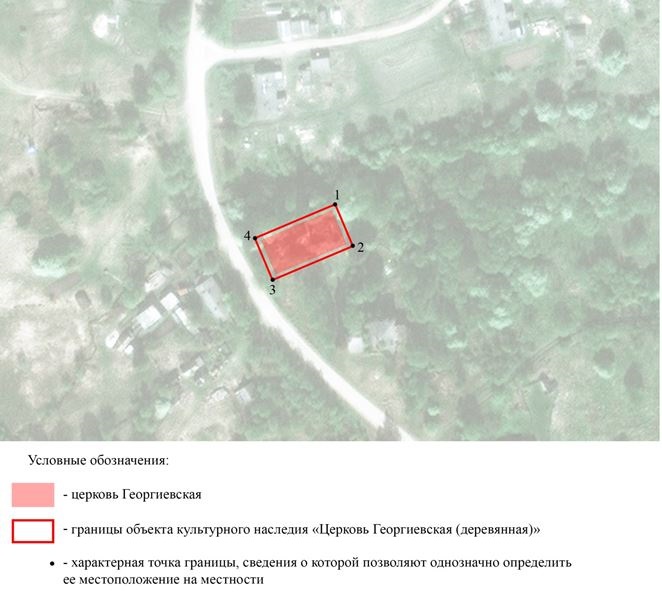 3. Карта (схема) поворотных точек границ территории объекта культурного наследия федерального значения «Церковь Георгиевская (деревянная), 1781 г.» (памятник) по адресу: Ленинградская область, Подпорожский муниципальный район, Вознесенское городское поселение, д. Кипрушино, ул. Миронкова, д. 29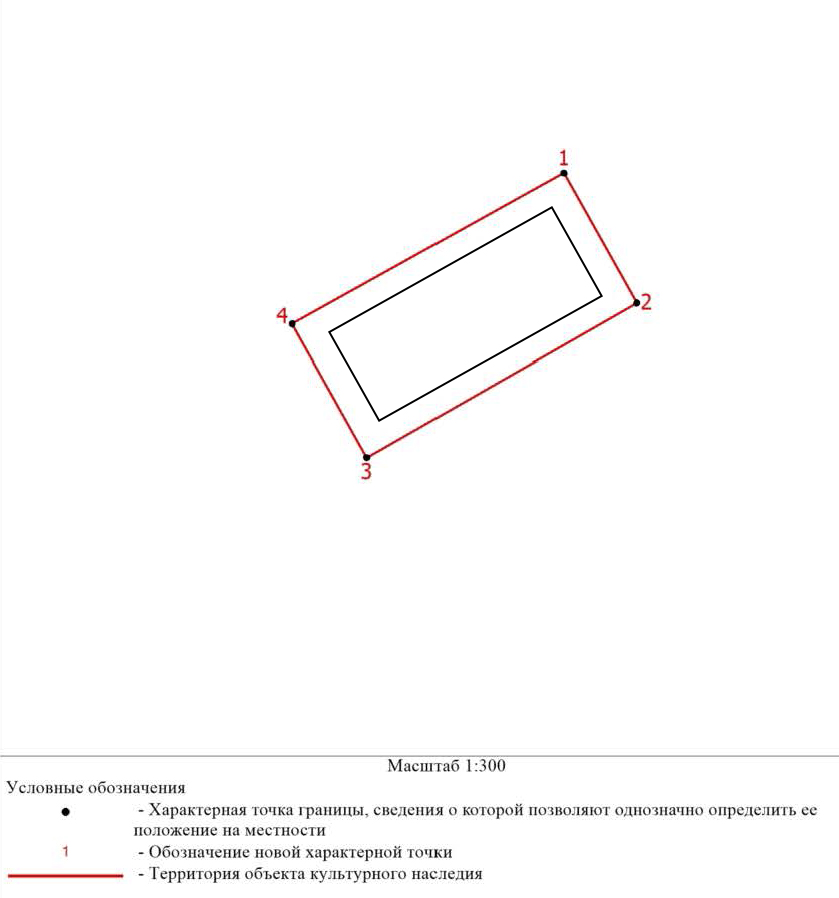 4. Перечень координат поворотных (характерных) точек границ территории объекта культурного наследия федерального значения                                       «Церковь Георгиевская (деревянная), 1781 г.» (памятник) по адресу: Ленинградская область, Подпорожский муниципальный район, Вознесенское городское поселение, д. Кипрушино, ул. Миронкова, д. 29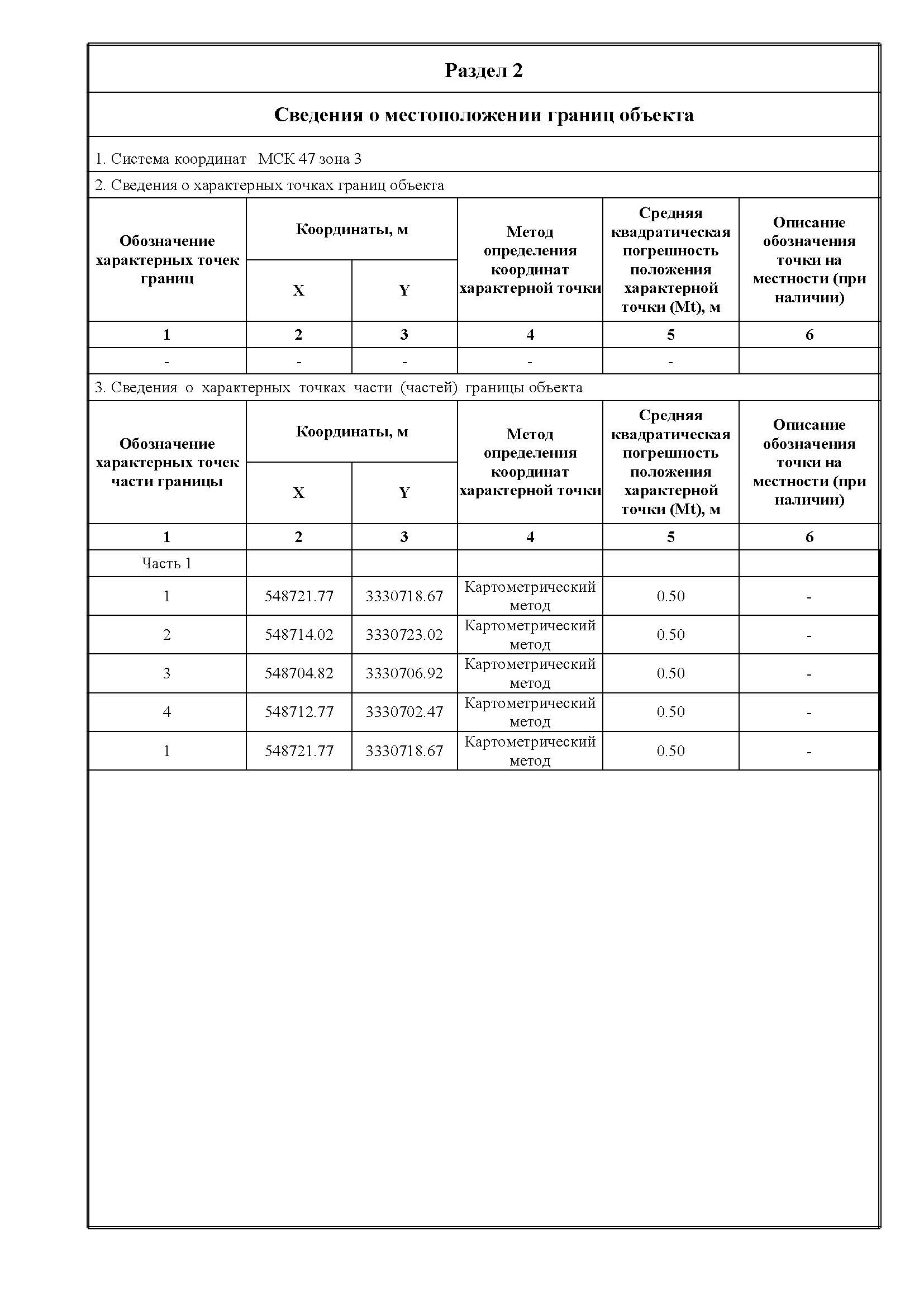 Режим использования территории объекта культурного наследия федерального значения «Церковь Георгиевская (деревянная), 1781 г.» (памятник) по адресу: Ленинградская область, Подпорожский муниципальный район, Вознесенское городское поселение, д. Кипрушино, ул. Миронкова, д. 29На территории Памятника разрешается:- проведение работ по сохранению объекта культурного наследия (меры, направленные на обеспечение физической сохранности и сохранение историко-культурной ценности объекта культурного наследия, предусматривающие консервацию, ремонт, реставрацию, включающие в себя научно-исследовательские, изыскательские, проектные и производственные работы, научное руководство за проведением работ по сохранению объекта культурного наследия, технический и авторский надзор за проведение этих работ);- воссоздание утраченного объекта культурного наследия на основании комплексных научных исследований;- реконструкция, ремонт инженерных коммуникаций, благоустройство, озеленение, установка малых архитектурных форм, иная хозяйственная деятельность (по согласованию с региональным органом охраны объектов культурного наследия), не противоречащая требованиям обеспечения сохранности объекта культурного наследия и позволяющая обеспечить функционирование объекта культурного наследия в современных условиях, обеспечивающая недопущение ухудшения состояния территории объекта культурного наследия.На территории Памятника запрещается:- строительство объектов капитального строительства и увеличение объемно-пространственных характеристик существующих на территории памятника объектов капитального строительства; проведение земляных, строительных, мелиоративных и иных работ, за исключением работ по сохранению объекта культурного наследия или его отдельных элементов, сохранению историко-градостроительной или природной среды объекта культурного наследия;- установка рекламных конструкций, распространение наружной рекламы;- осуществление любых видов деятельности, ухудшающих экологические условия и гидрологический режим на территории объекта культурного наследия, создающих вибрационные нагрузки динамическим воздействием на грунты в зоне их взаимодействия с объектами культурного наследияПриложение № 2к приказу комитета по культуреЛенинградской области от «___» _____________ 2019 г. № _________________________Предмет охраныобъекта культурного наследия федерального значения                                      «Церковь Георгиевская (деревянная), 1781 г.» (памятник) по адресу: Ленинградская область, Подпорожский муниципальный район, Вознесенское городское поселение, д. Кипрушино, ул. Миронкова, д. 29Предмет охраны может быть уточнен при проведении дополнительных научных исследований.№п/пВиды предмета охраны Предмет охраныФотофиксация1Объемно-пространственное решение территории:Местоположение объекта культурного наследия   (Ленинградская область, Подпорожский муниципальный район, д. Кипрушино)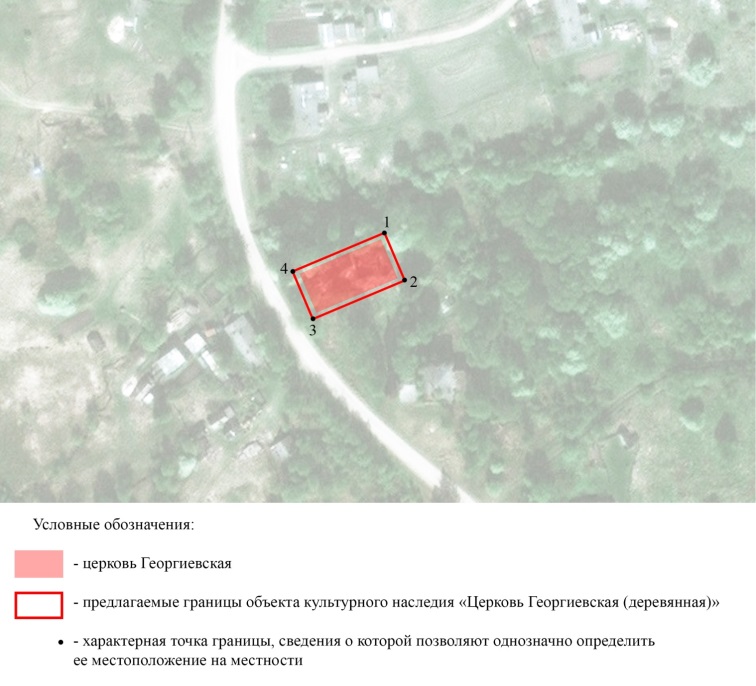 2Объемно-пространственное решение:Исторические габариты                        и конфигурация прямоугольной одноглавой четырехчастной в плане церкви, состоящей из основного объема, трапезной, алтарного прируба, крыльца (в настоящее время утрачено);исторические тип конструкции и габариты крыши церкви (двускатная над основным объемом и трапезной, односкатная                       над крыльцом, четырехскатная             над алтарным прирубом).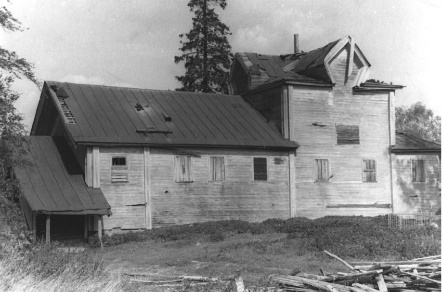 3Конструктивная система:Исторические наружные                             и внутренние капитальные стены; материал (дерево);исторический фундамент местоположение, габариты.